Педагогический опыт работыУчителя - логопедаМуниципального дошкольного образовательного учреждения«Детский сад №99 комбинированного вида»Черяпкиной Елены Михайловныпо теме: « Использование Су – Джок терапии при коррекции речевых нарушений.»Сведения об авторе:Ф.И.О. автора –Черяпкина Елена Михайловна Дата рождения -12.07.1975г.Место работы - МДОУ «Детский сад №99»Занимаемая должность – учитель - логопедКвалификационная категория: не имеетПрофессиональное образование: Высшее, МГПИ им. М.Е. Евсевьева, №диплома 80257, 2013 г.Стаж педагогической работы: 3 годаОбщий трудовой стаж: 18 летВ данной организации: 2 годаТелефон: 89033251714Проект «Использование Су – Джок терапии при коррекции речевых нарушений».С 2017 года работаю по теме: « Су–Джок терапии при коррекции речевых нарушений».«Источник способностей дарования детей находится на кончиках пальцев» В.А.Сухомлинский. Опираясь на данную цитату и высказывание южно- корейского профессора Пака Чже Ву , Су- Джок терапия является нетрадиционной , но широко применяемой, логопедической технологией.       Очень важно в педагогической деятельности привлечь в процесс обучения родителей.           Вовлекая в совместную проектную деятельность педагогов и родителей важно добиться того, чтобы последние стали активными участниками педагогического процесса.Наша совместная работа, помогает повысить интерес  не только к программному обучению, но и к нетрадиционным способам воздействия, позволяющим развивать речевую активность посредством применения Су - Джок терапии. Мой проект дает возможность убедить родителей в необходимости использования  данного вида воздействия, для улучшения речевого развития и подготовки ребенка к школе.Актуальность .Хорошо развитая речь – важнейшее условие всестороннего полноценного развития детей. Чем богаче и правильнее у ребенка речь, тем легче ему высказывать свои мысли, тем шире его возможности в познании окружающей действительности, содержательнее и полноценнее отношения со сверстниками и взрослыми, тем активнее осуществляется его психическое развитие. Но в последнее время наблюдается рост числа детей, имеющих нарушения общей, мелкой моторики и речевого развития. Поэтому так важно заботиться о формировании речи детей, о ее чистоте и правильности, предупреждая и исправляя различные нарушения, которыми считаются любые отклонения от общепринятых норм языка.На сегодняшний день в арсенале тех, кто занят воспитанием и обучением детей дошкольного возраста имеется обширный практический материал, применение которого способствует эффективному речевому развитию ребенка. Весь практический материал можно условно разделить на две группы: во-первых, помогающий непосредственному речевому развитию ребенка, и, во-вторых, к которому относятся нетрадиционные логопедические технологии.
Одно из направлений педагогической деятельности в рамках проекта “ Су-джок терапия в коррекционно-развивающей работе логопеда ” - коррекционная и развивающая работа по укреплению мышц и совершенствованию движений кистей рук у детей с использованием су-джок терапии в процессе коррекции речи.О необходимости целенаправленной работы в этой сфере написано немало статей, книг, проведено много исследований, с разных сторон освещающих проблему функциональных возможностей кистей рук детей, связь между степенью сформированности тонких движений пальцев рук и уровнем речевого и интеллектуального развития.  В настоящее время появилась возможность использования в коррекционно-педагогической работе с детьми дошкольного возраста нетрадиционного Су-Джок метода. Су–Джок терапия является  одним из эффективных приемов, обеспечивающих развитие познавательной, эмоционально-волевой сфер ребенка и благотворно воздействует, на весь организм в целом.Основная идея Фундамент будущего человека закладывается в раннем детстве. Для дошкольного периода характерна наибольшая обучаемость ребенка, податливость педагогическим влияниям. Потому – то, все,  что усвоено в это время: знания, навыки, привычки оказываются особенно прочными и являются в полном смысле слова фундаментом дальнейшего развития ребенка.Теоретическая базаВ настоящее время появилась возможность использования в коррекционно-педагогической работе с детьми дошкольного возраста нетрадиционного Су-Джок метода. Су–Джок терапия является  одним из эффективных приемов, обеспечивающих развитие познавательной, эмоционально-волевой сфер ребенка и благотворно воздействует, на весь организм в целом.Хорошо развитая речь – важнейшее условие всестороннего полноценного развития детей. Чем богаче и правильнее у ребенка речь, тем легче ему высказывать свои мысли, тем шире его возможности в познании окружающей действительности, содержательнее и полноценнее отношения со сверстниками и взрослыми, тем активнее осуществляется его психическое развитие. Но в последнее время наблюдается рост числа детей, имеющих нарушения общей, мелкой моторики и речевого развития. Су-джок терапия – одна из них. Это  - восточная медицина, она считается одной из лучших систем самооздоравления. Для лечебного воздействия здесь используется только те точки, которые находятся на кистях рук и стопах. (“Су” по-корейски — кисть, “джок” — стопа.)
Великий немецкий философ И. Кант писал, что рука является вышедшим наружу головным мозгом. На кистях рук имеются точки и зоны, которые взаимосвязаны с внутренними органами и различными зонами коры головного мозга. Области коры головного мозга, отвечающие за движения органов речи и управляющие движениями пальцев рук, расположены в непосредственной близости друг от друга. Идущие в кору головного мозга нервные импульсы от пальцев рук “тревожат” расположенные по соседству речевые зоны, стимулируя их активную деятельность.Новизна проекта  состоит в вовлечении педагогов и родителей в реализацию данного проекта. Работа с педагогами и родителями по знакомству с Су-Джок, приемами работы по его использованию  в работе с детьми.Тема проекта «Использование Су – Джок терапии при коррекции речевых нарушений»Паспорт проекта:Вид проекта – групповойТип проекта – практико-ориентированныйПродолжительность – долгосрочныйВозраст – дети 5-6 лет  Участники проекта:- дети логопедической группы №10-учитель-логопед Черяпкина Елена   Михайловна- воспитатели группы:Алямкина Светлана ДмитриевнаНаумова Ирина Александровна- родители.Цель проекта:Стимуляция высокоактивных точек соответствия всем органам и системам, расположенных на кистях рук и стопах. Особенно важно воздействие на большой палец, отвечающий за голову человека. Кончики пальцев ногтевые пластины отвечают за головной мозг. Коррекция речевых нарушений у детей с помощью использования Су – Джок терапии.Задачи проекта:Воздействие на биологически активные точки по системеСу –Джок.Нормализовать мышечный тонус, стимулирование речевых зон коры головного мозга.Содействовать снижению двигательной и эмоциональной расторможенности, нормализовать тонус.Повышение уровня компетентности педагогов и родителей в вопросах коррекции речевых нарушений у детей.Использовать элементы су-джок терапии на различных этапах работы и этапах занятий по коррекции речи.Повышение иммунитета и оздоровление организма дошкольников.Совершенствовать навыки пространственной ориентации, развивать, память, внимание, развивать связную речь.Практическая значимость:Разработаны игровые комплексы по Су –Джок терапии. Подготовлены консультации для родителей по Су –Джок терапии.Представлены игры, упражнения по Су –Джок терапии.Этапы реализации проекта:Iэтап.
Знакомство детей с су-джок шариком, правилами его использования.
IIэтап.
Закрепление знаний в упражнениях, играх, ОД
IIIэтап.
Самостоятельное использование шарика су-джок в соответствии с потребностями и желаниями.Реализация проекта:Работа начиналась с диагностического обследования уровня сформированности навыков развития мелкой моторики и координации движений рук.1. Подготовительный этап1.Изучение методики «Су – Джок»2.Создание условий для внедрения метода «Су – Джок»:3.Подбор материала для внедрения данного метода.4.Приобретение шариков «Су – Джок»
2. Основной этапВнедрение Су – Джок терапии в режимных моментах (на неделю) Понедельник:Утренняя гимнастикаИ. п.: ноги на ширине плеч, руки опущены вдоль туловища, в правой руке массажер.1-руки развести в стороны;2-Руки поднять вверх и переложить массажер в другую руку;3-руки развести в стороны;4-опустить руки.Автоматизация звуков  Дети катают массажные шарики между ладонями, проговаривая стихотворение на автоматизацию звука [c]: «На сосне сидит сова, говорит она слова...» Пальчиковая гимнастика«Этот пальчик гриб нашёл (на большой палец), этот пальчик чистить стал (указательный), этот резал (средний), этот ел (безымянный), ну этот всё глядел (мизинец)». (Поочередно надевая эластичное кольцо на каждый палец)Вторник:  Совершенствование лексико-грамматических категорий.Упражнение "Один-много".Педагог катит шарик по столу ребёнку, называя предмет в единственном числе. Ребёнок, поймав ладонью массажёр, откатывает его назад, называя существительное во множественном числе.Совершенствование навыков пространственной ориентации, развитие внимания, памяти.Дети выполняют инструкцию взрослого: надеть колечко на мизинец правой (левой) руки и т.д.Ребёнок закрывает глаза, взрослый одевает колечко на любой его палец. Ребёнок должен назвать, на какой палец одето колечко.Пальчиковая игра «Черепаха» (у детей в руках Су Джок).Описание: упражнение выполняется сначалана правой руке, затем на левой.Шла большая черепахаИ кусала всех от страха,(дети катают Су Джок между ладоней)Кусь, кусь, кусь, кусь,(Су Джок между большим пальцем и остальными, которые ребенок держит «щепоткой». Надавливают ритмично на Су Джок, перекладывая из руки в руку).Никого я не боюсь(дети катают Су Джок между ладонейСреда:Развитие цветовосприятияДидактическая игра «Разложи шарики по цвету»Совершенствование лексико-грамматических категорий.Упражнения "Назови ласково", "Скажи наоборот" ( дети проговаривая слово прокатывают шарик между ладоней и передают соседу)Пальчиковая игра «Мальчик-пальчик»Упражнение выполняется сначалана правой руке, затем на левой.- Мальчик-пальчик,Где ты был?(надеваем кольцо  Су Джок на большой палец)- С этим братцем в лес ходил,(надеваем кольцо  Су Джок на указательный палец) -С этим братцем щи варил,(надеваем кольцо  Су Джок на средний палец)-С этим братцем кашу ел,(надеваем кольцо  Су Джок на безымянный палец)-С этим братцем песни пел(надеваем кольцо  Су Джок на указательный палец).Четверг: Совершенствование навыков употребления предлогов.По инструкции педагога ребёнок кладёт разноцветные шарики соответственно: в коробку, под коробку, около коробки. Затем наоборот - ребёнок должен описать действие взрослого.Развитие цветовосприятияДидактическая игра « Сделай разноцветные шарики и назови их»Пальчиковая игра «Ёжик»Упражнение выполняется сначала на правой руке, затем на левой.Ёжик, ёжик, хитрый ёж,на клубочек ты похож.(дети катают Су Джок между ладонями)На спине иголки(массажные движения большого пальца)очень-очень колкие.(массажные движения указательного пальца)Хоть и ростом ёжик мал,(массажные движения среднего пальца)нам колючки показал,(массажные движения безымянного пальца)А колючки тоже(массажные движения мизинца)на ежа похожи(дети катают Су Джок между ладонями)Пятница: Звуковой анализ слов.Для характеристики звуков используются массажные шарики трёх цветов: красный, синий, зелёный. По заданию педагога ребёнок прокатывает между ладоней соответствующий обозначению звука шарик.Игры с детьми:Игры, упражнения.I.“Ушки на макушке”.1. Характеристика звука.“Ты про звук нам расскажи, нужный шарик подбери”“Я на шарик погляжу, все про звук вам расскажу”Шарик подбирается в соответствии с характеристикой звука:красный - для гласных;синий с колечком - для звонких твёрдых согласных;синий без колечка - для глухих твёрдых согласных;зелёный с колечком - для звонких мягких согласных;зелёный без колечка - для глухих мягких согласных.2. Связь звука с буквой. (“Буквы знаю и пишу…”)Прокатывание шариком по написанной букве.Написание буквы и её элементов прокатыванием шарика по поверхности стола, на ладони.3. Развитие фонематического слуха.Покажи соответствующий заданному звуку шарик, услышав этот звук среди др. звуков, услышав слог или слово с ним. Спрячь шарик в ладонях, если звука там нет.Возьми столько шариков, сколько раз услышишь данный звук среди других, слогов, слов с этим звуком.“Если звук услышат ушки - подними шар над макушкой”“Телеграфисты” (простукивание шариком заданного ритмического рисунка)“Шарик мы ладошкой “стук”, если слышим нужный звук”4. Звуковой и слоговой анализ слов.(“Раз, раз, раз, слово выложим сейчас…”)Выкладывание звуковой схемы слова при помощи разноцветных шариков су-джок.“По слогам словечко называй и на каждый слог шарик доставай”II“Мой послушный язычок всё, что нужно, сказать смог!”1. Автоматизация звука в слогах, словах, фразах.2. Дифференциация звуков в слогах, словах-паронимах, фразах.3. “Звуки в стихах…”“Шарик мы ладонью “стук”, повторяем в слоге (слове) звук”“Шарик мне назад верни, слоги (слово) верно повтори”“Слог да слог - и будет слово, мы в игру сыграем снова”Поочередный массаж пальцев массажными кольцами с проговариванием стихотворений пальчиковой гимнастики.“Шар обратно прокати, слоги (слово, фразу) измени”.Проговаривание различных стишков, насыщенных корректируемыми звуками, в сочетании с массажными движениями шариками или кольцамиIII“Весёлая грамматика”Работа по совершенствованию лексико-грамматического строя речи:1) словоизменение;2)словообразование;3) отработка предложно-падежных конструкций;4) работа над словарем“Шарик кати - слово говори”.Игры с перекатыванием массажёра друг другу:“Один-много”, “Много - один”“Назови ласково”, “Чей? Чья? Чьи?”“Ловко с шариком играем и предлоги называем”“Скажи наоборот”“Кто в каком домике живёт?” и т.д.IV“Лево-право различаю, каждый свой я пальчик знаю”Совершенствование навыков пространственной ориентации, ориентировка в схеме тела, развитие памяти, внимания.“Слушай и запоминай, повторяй и выполняй”Ребенка просят надеть колечко на определённый палец указанной руки или покатать шарик по инструкции.“Глазки зарывай, на каком колечко пальце – угадай”“Справа, слева я стучу - перепутать не хочу”V“Дружно с шариком играем и из рук не выпускаем””1. Игры с шариком су-джок, направленные на развитие мелкой моторики.комплекс “Разминка”сказка “Ёжик”комплекс “Фокусник”прокатывание шарика по дорожкам различной конфигурации2. Использование массажеров при выполнении гимнастики во время физ. пауз.Выполнение различных упражнений с шариками в руках по инструкции взрослого.“Запрещенное движение”“Делай, как я”Приложение №1 Картотека упражнений Су-Джок.1. Массаж Су – Джок шарами,  дети повторяют слова и выполняют действия с шариком в соответствии с текстомЯ мячом круги катаю,Взад — вперед его гоняю.Им поглажу я ладошку.Будто я сметаю крошку,И сожму его немножко,Как сжимает лапу кошка,Каждым пальцем мяч прижму,И другой рукой начну.2. Массаж пальцев эластичным кольцом. /Дети поочередно надевают массажные кольца на каждый палец, проговаривая стихотворение пальчиковой гимнастики/Раз – два – три – четыре – пять,    /разгибать пальцы по одному/Вышли пальцы погулять,Этот пальчик самый сильный, самый толстый и большой.Этот пальчик для того, чтоб показывать его.Этот пальчик самый длинный и стоит он в середине.Этот пальчик безымянный, он избалованный самый.А мизинчик, хоть и мал, очень ловок и удал.3. Использование Су – Джок шаров при автоматизации звуков. /ребенок поочередно надевает массажное кольцо на каждый палец, одновременно проговаривая стихотворение на автоматизацию поставленного звука Ш/На правой руке:Этот малыш-Илюша, (на большой палец)Этот малыш-Ванюша, (указательный)Этот малыш-Алеша,    (средний)Этот малыш-Антоша, (безымянный)А меньшего малыша зовут Мишуткою друзья (мизинец)На левой руке:Эта малышка-Танюша, (на большой палец)Эта малышка-Ксюша,   (указательный)Эта малышка-Маша,   (средний)Эта малышка-Даша,   (безымянный)А меньшую зовут Наташа.   (мизинецДети катают шарик между ладонями, одновременно проговаривая стихотворение на автоматизацию звука Ж.Ходит ежик без дорожек,Не бежит ни от кого.С головы до ножекВесь в иголках ежик.Как же взять его?4. Использование Су – Джок шаров при совершенствовании лексико-грамматических категорийУпражнение «Один-много». Логопед катит «чудо-шарик» по столу ребенку, называя предмет в единственном числе. Ребенок, поймав ладонью шарик, откатывает его назад, называя существительные во множественном числе.Аналогично провожу упражнения «Назови ласково», «Скажи наоборот».5. Использование Су – Джок шаров для развития памяти и внимания.Дети выполняют инструкцию: надень колечко на мизинец правой руки, возьми шарик в правую руку и спрячь за спину и т.д.; ребенок закрывает глаза, взрослый надевает колечко на любой его палец, а тот должен назвать, на какой палец какой руки надето кольцо.
6. Использование шариков при выполнении гимнастикиИ.п.: ноги на ширине плеч, руки опущены вдоль туловища, в правой руке шар.1 — руки развести в стороны;2 — руки поднять вверх и переложить шар в другую руку;3 — руки развести в стороны;4 — опустить руки.7. Использование шариков для звукового анализа словДля характеристики звуков использую массажные шарики трех цветов: красный, синий, зеленый. По заданию логопеда ребенок показывает соответствующий обозначению звука шарик.Упражнения с шариком массажером Су – Джок:1. Берём 2 массажных шарика и проводим ими по ладоням ребёнка (его руки лежат на коленях ладонями вверх), делая по одному движению на каждый ударный слог:  Гладь мои ладошки, ёж!Ты колючий, ну и что ж!Потом ребёнок гладит их ладошками со словами:Я хочу тебя погладить,Я хочу с тобой поладить.2. На поляне, на лужайке         /катать шарик между ладонями/Целый день скакали зайки.   /прыгать по ладошке шаром/И катались по траве,            /катать вперед – назад/От хвоста и к голове.Долго зайцы так скакали,     /прыгать по ладошке шаром/Но напрыгались, устали.      /положить шарик на ладошку/Мимо змеи проползали,       /вести по ладошке/«С добрым утром!» — им сказали.Стала гладить и ласкатьВсех зайчат зайчиха-мать.   /гладить шаром каждый палец/3. Шла медведица спросонок, /шагать шариком по руке/А за нею – медвежонок.       /шагать тихо шариком по руке/А потом пришли детишки,   /шагать шариком по руке/Принесли в портфелях книжки.Стали книжки открывать      /нажимать шариком на каждый палец/И в тетрадочках писать.Игровые упражнения для развития мелкой моторикис использованием «ёжика Су -Джок:ЛошадкиВот помощники моиВот помощники мои. (показать пальцы)Их, как хочешь поверни.По дорожке белой, гладкойСкачут пальцы, как лошадки. (шариком провести по руке, до локтя)Чок, чок, чок,Чок, чок, чок –Скачет резвый табунок. (повторить с другой рукой)Вот помощники мои
Вот помощники мои.
(показать пальцы)
Их, как хочешь поверни.
По дорожке белой, гладкой
Скачут пальцы, как лошадки.
(шариком провести по руке, до локтя)
Чок, чок, чок,
Чок, чок, чок –
Скачет резвый табунок.
(повторить с другой рукой)На лужокНа лужок пришли зайчата ,Медвежата, барсучата,Лягушата и енот.(поочередно надеваем кольцо на каждый палец)На зеленый ты лужокПриходи и ты, дружок!(катаем шарик по ладошке)КапусткаМы капустку рубим, рубим, (ребром ладони стучим по шарику)Мы капустку солим, солим, (подушечками пальцев трогаем шарик)Мы капустку трем, трем (потираем ладошками о шарик)Мы капустку жмем, жмем. (сжимаем шарик в кулачке)РыбкиРыбки весело резвятсяВ чистой тепленькой воде, (перекидывать шарик из руки в руку)То сожмутся, разожмутся,То зароются в песке, (сжимать, разжимать шарик в кулачке)ИгрушкиНа большом диване в рядКуклы Катины сидят:Два медведя, Буратино,И веселый Чиполлино,И котенок, и слоненок. (поочередно катаем шарик Су Джок к каждомуРаз, два, три, четыре, пять. пальчику, начиная с большого)Помогаем нашей КатеМы игрушки сосчитать.Вот все пальчики моиВот все пальчики моиИх, как хочешь, поверни-И вот этак, и вот так,Не обидятся никак.Раз, два, три, четыре, пять,Не сидится им опять. Постучали, (постучать пальцами о шарик)Повертели (повертели шарик на ладошке)И работать захотели.Дали ручкам отдохнуть,А теперь обратно в путь.С помощью шаров – «ежиков» с колечками детям нравится массировать пальцы и ладошки, что оказывает благотворное влияние на весь организм, а также на развитие мелкой моторики пальцев рук, тем самым, способствуя развитию речи.Сотрудничество:	Одним из важнейших условий эффективности проводимой работы является совместная работа логопеда, родителей и педагогов.	Поэтому моей задачей было повысить психолого-педагогическую грамотность родителей, разъяснить, как обеспечить полноценное развитие ребенка в дошкольном возрасте, как правильно подготовить его к школе.	С целью знакомства родителей с особенностями развития детей старшего дошкольного возраста были проведены консультации по данной теме, подготовлены :мастер – класс для воспитателей «Здоровье на ладошке»рекомендация «Применение Су-Джок терапии при коррекции речевых нарушений у детей». выступление на родительском собрании по теме: «Су-Джок терапия как современная здоровьесберегающая технология» в работе с детьми».Результативность работы:Неоспоримыми достоинствами Су - Джок терапии являются:Высокая эффективность - при правильном применении наступает выраженный эффект.Абсолютная безопасность - неправильное применение никогда не наносит вред - оно просто неэффективно.Универсальность - Су - Джок терапию могут использовать и педагоги в своей работе, и родители в домашних условиях.Простота применения - для получения результата проводить стимуляцию биологически активных точек с помощью Су - Джок шариков, они свободно продаются в аптеках и не требуют больших затрат.Заключение.Использование специальных комплексов разнообразных игр и упражнений способствует активизации речевой деятельности. Их можно рекомендовать для использования педагогам и родителям. У детей повысилась речевая активность- это проявилось в разучивании стихов, потешек, пальчиковой гимнастики, в рассказывании коротких сказок. Так же повысился интерес к дидактическим играм лексико – грамматического содержания. Отмечается улучшение координации речи с движением.Родители положительно относятся к применению метода Су – Джок терапии в работе с детьми. Многие из родителей приобрели массажеры для использования этого метода в домашних условиях.Таким образом, Су – Джок терапия является одним из эффективных приемов, обеспечивающих развитие познавательной, эмоционально-волевой сфер ребенка и плодотворно воздействует на весь организм в целом.. Результаты проведенной работы подтверждают и доказывают важность, актуальность и необходимость этого проекта.Заключение:Таким образом, в результате проделанной работы я пришла к заключению, что систематическая, целенаправленная и планомерная работа по использованию массажных щариков и пружинок способствует развитию мелкой моторики, снятию умственной усталости, напряжения, улучшению произношения звуков , отмечается улучшение координации речи с движением. Повышение  речевой активности проявляется в разучивании стихов, потешек, пальчиковой гимнастики, в рассказывании коротких сказок. Так же повышается интерес к дидактическим играм лексико – грамматического содержания. После применения самомассажа шариками Су – Джок прослеживается снижение заболеваемости у детей.Таким образом, Су – Джок терапия является  одним из эффективных приемов, обеспечивающих развитие познавательной, эмоционально-волевой сфер ребенка и плодотворно воздействует на весь организм в целом.По данным анкеты родители положительно относятся к применению методаСу – Джок терапии в работе с детьми. Многие из родителей приобрели массажеры для использования этого метода в домашних условиях.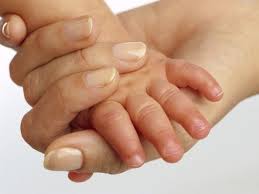 Используемая литература: 1  Акименко В. М. Новые логопедические технологии: учебно-методическое       пособие. – Ростов н/Д: Феникс, 2009.2  Цвынтарный В. В. Играем пальчиками и развиваем речь. – СПб. Издательство «Лань», 2002.3  Лопухина И. С. Логопедия, 550 занимательных упражнений для развития речи: пособие для логопедов и родителей. – М.: Аквариум, 1995.4  Филичева Т. Б., Соболева А. Р. Развитие речи дошкольника. – Екатеринбург: Издательство «Арго», 1996.5  Швайко Г. С. Игры и игровые упражнения для развития речи. – М., 1983.6  Ивчатова Л.А. Су-джок терапия в коррекционно-педагогической работе с детьми // Логопед — 2010. №1. — с. 36-38 Воробьева Т.А., Крупенчук О.И. Мяч и речь. – СПб.: Дельта, 2001